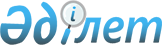 О мерах по ликвидации последствий паводков в Алматинской областиПостановление Правительства Республики Казахстан от 26 сентября 2003 года N 984      В целях восстановления нормальной жизнедеятельности в населенных пунктах Алматинской области, пострадавших от чрезвычайных ситуаций, вызванной паводковыми, селевыми потоками и оползнями, Правительство Республики Казахстан постановляет: 

      1. Отнести чрезвычайную ситуацию, произошедшую в Алматинской области, вызванную паводковыми, селевыми потоками и оползнями, к чрезвычайной ситуации регионального масштаба. 

      2. Выделить акиму Алматинской области из резерва Правительства Республики Казахстан, предусмотренного в республиканском бюджете на 2003 год на ликвидацию чрезвычайных ситуаций природного и техногенного характера и иные непредвиденные расходы, 200 000 000 (двести миллионов) тенге на восстановление мостов, автодорог и водоводов, поврежденных паводками в июле месяце 2003 года. 

      3. Министерству финансов Республики Казахстан обеспечить контроль за целевым использованием выделенных средств. 

      4. Акиму Алматинской области по итогам 2003 года представить Агентству Республики Казахстан по чрезвычайным ситуациям отчет об объемах и стоимости выполненных работ. 

      5. Настоящее постановление вступает в силу со дня подписания. 

 

            Премьер-Министр 

      Республики Казахстан 
					© 2012. РГП на ПХВ «Институт законодательства и правовой информации Республики Казахстан» Министерства юстиции Республики Казахстан
				